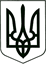 УКРАЇНАПрилуцька міська радаЧернігівської областіУправління освітиНАКАЗ05   квітня 2018                               м.Прилуки                                                 № 65Про встановлення ліміту каси та проведення інвентаризації касиВідповідно до Положенням про ведення касових операцій у національній валюті в Україні, затвердженого Постановою Правління Національного банку України від 29.12.2017 № 148, положення про інвентаризацію активів та зобов’язань, затвердженого наказом Міністерства фінансів України від 02.09.2014 р. № 879. НАКАЗУЮ:Встановити, що в продовж бюджетного року ліміт каси вважати нульовим,  крім травня-червня.При отриманні готівки для виплати одноразової грошової винагороди із числа учнів та вихованців закладів загальної середньої освіти і закладів позашкільної освіти міста вважається 12 000,00  грн.(дванадцять тисяч грн. 00 коп.) згідно з міською цільовою Програмою «Підтрима та розвиток учнівської молоді міста на 2016-2020 року «Обдарованість», затвердженою рішенням міської ради «п’ята сесія сьомго скликання» від 28 січня 2016 року №9.3.     Створити комісію для проведення інвентаризації каси у складі:Ступак В.В.               -   головний бухгалтер, голова комісіїБандура Н.М.            -   заст. головного бухгалтера, член комісіїПазич Т.М.                -   бухгалтер, член комісіїПальоха С.І.              -   бухгалтер, член комісії3.1   Провести інвентаризацію каси з покупюрним перерахунком усіх готівкових коштів з перевіркою їх фактичної наявності та документального підтвердження станом на «05» квітня 2018 року.3.2   Інвентаризацію провести у присутності матеріально відповідальної особи Христюк Т.В.3.3   Комісії у п’ятиденний термін після закінчення інвентаризації передати матеріали інвентаризації  на затвердження начальнику управління освіти.4.    Контроль за виконанням наказу покласти на головного бухгалтера централізованої бухгалтерії управління освіти Ступак В.В..Начальник управління освіти                                                            С.М.ВОВК